Отчёт МКУК «Киевский» СДК«Не желает старый год уходить за поворот»«Щедрый вечер,  добрый вечер»…  в канун Старого Нового года не раз услышишь эти слова от взрослых и детей, которые ходят щедровать по домам  с веселыми песнями и стихами, пожеланиями счастья, здоровья и благополучия.
Щедрый вечер – это народный праздник. Для кого-то это стало хорошей традицией – не только дома, но и на работе.Так и в этот год 13 января зимним вечерком, в «Щедрый вечер» Дед Мороз, Снегурочка и участники художественной самодеятельности поздравили передовиков с/х, детей - инвалидов и многодетные семьи с праздником. Веселое настроение, масса улыбок, детский смех, нескрываемый восторг взрослых- все это летало в воздухе и создавало праздничное настроение. Работники ДК раздавали свои музыкальные подарки в народном стиле и получали взамен «ответные угощения».«Щедрый вечер» объединяет всех нас в канун старого Нового года – праздника, который проходит в холодное время года, но действительно согревает нас теплом.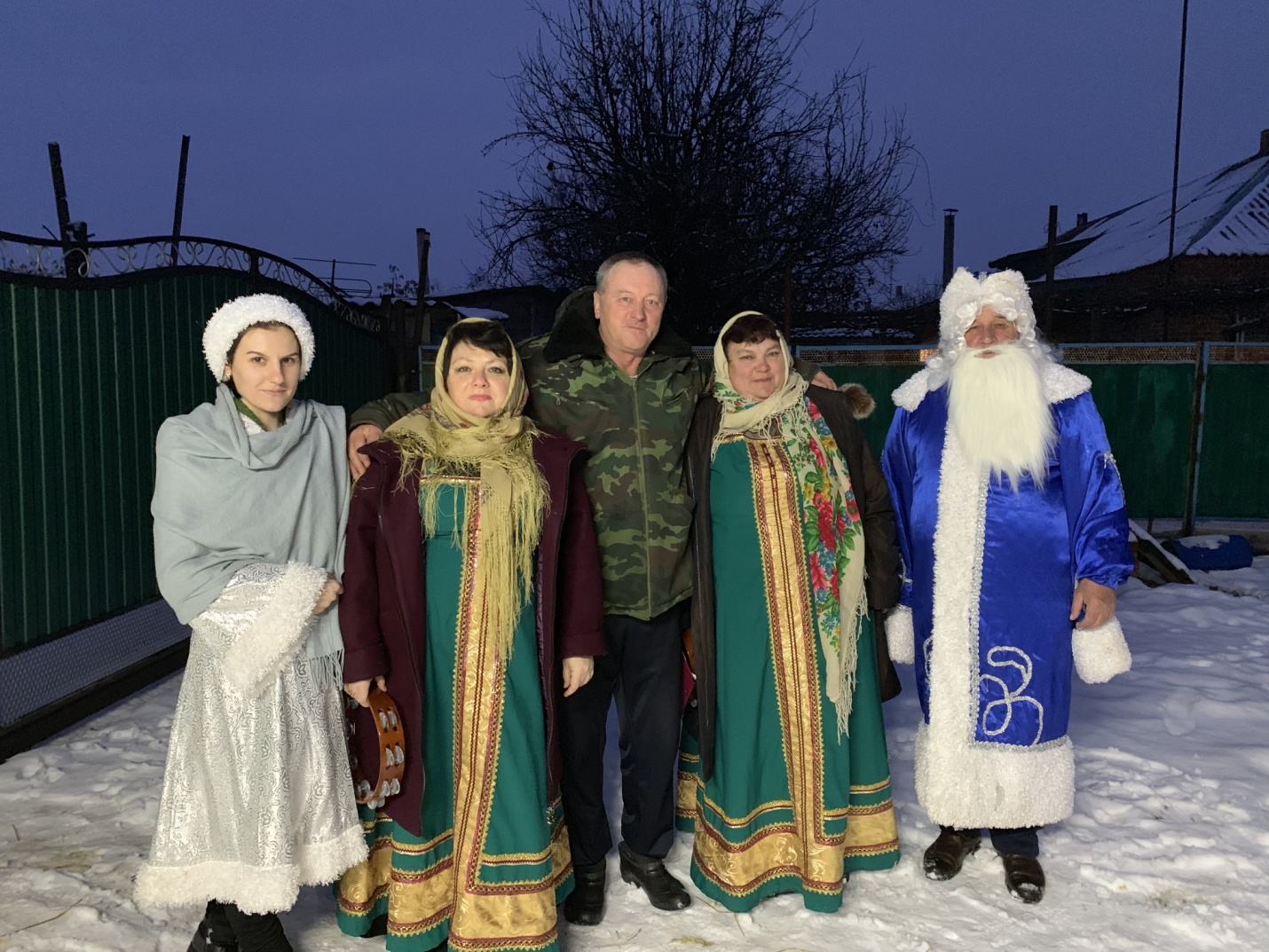 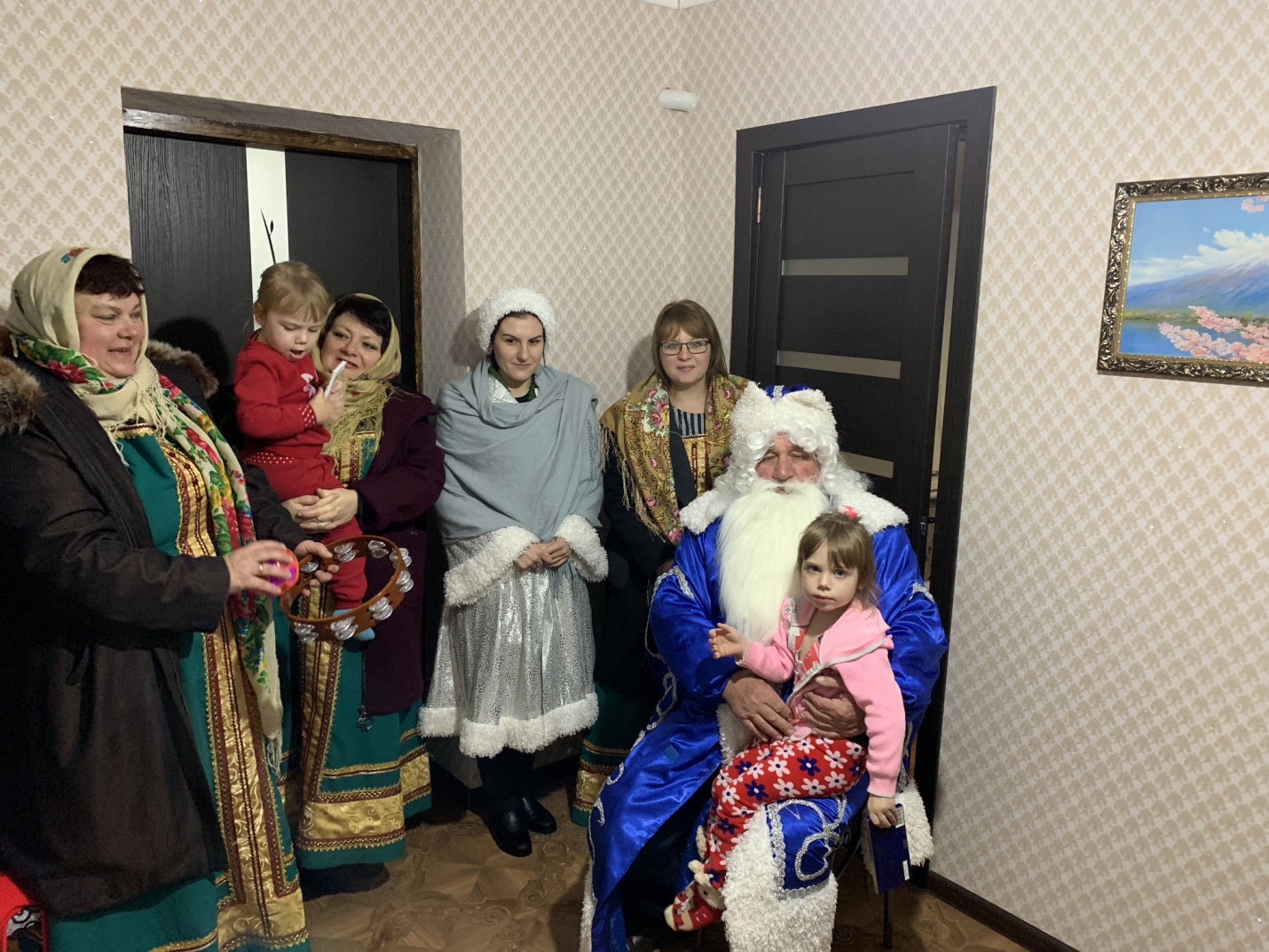 